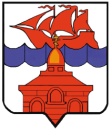 РОССИЙСКАЯ ФЕДЕРАЦИЯКРАСНОЯРСКИЙ КРАЙТАЙМЫРСКИЙ ДОЛГАНО-НЕНЕЦКИЙ МУНИЦИПАЛЬНЫЙ РАЙОНАДМИНИСТРАЦИЯ СЕЛЬСКОГО ПОСЕЛЕНИЯ ХАТАНГАПОСТАНОВЛЕНИЕ19.08.2019 г.                                                                                                                     № 127 - ПО внесении изменений в Постановление администрации сельского поселения Хатанга от 24 июня 2014 года № 094 - П «Об утверждении Положения о проверке достоверности и полноты сведений о доходах, об имуществе и обязательствах имущественного характера, представляемых гражданами, претендующими на замещение должностей руководителей муниципальных учреждений, и лицами, замещающими эти должности» В целях приведения муниципального нормативного правового акта в соответствие со статьей 10 Устава сельского поселения Хатанга Таймырского Долгано-Ненецкого муниципального района,                                                           ПОСТАНОВЛЯЮ:Внести в приложение к Постановлению администрации сельского поселения Хатанга от 24.06.2014 года № 094-П «Об утверждении Положения о проверке достоверности и полноты сведений о доходах, об имуществе и обязательствах имущественного характера, представляемых гражданами, претендующими на замещение должностей руководителей муниципальных учреждений, и лицами, замещающими эти должности», следующее изменение:В пункте 11 вместо слов «…Руководителю администрации…» читать « ...Главе…».Опубликовать Постановление в Информационном бюллетене Хатангского сельского совета депутатов и администрации сельского поселения Хатанга и на официальном сайте органов местного самоуправления сельского поселения Хатанга www.hatanga24.ru.Постановление вступает в силу в день, следующий за днем его официального опубликования.Контроль за исполнением настоящего постановления оставляю за собой.Исполняющая обязанности Главы сельского поселения Хатанга                                                                             А. И. Бетту